الرجوع للعمل وحده لا يغني عن الرجوع للمصادر الأساسية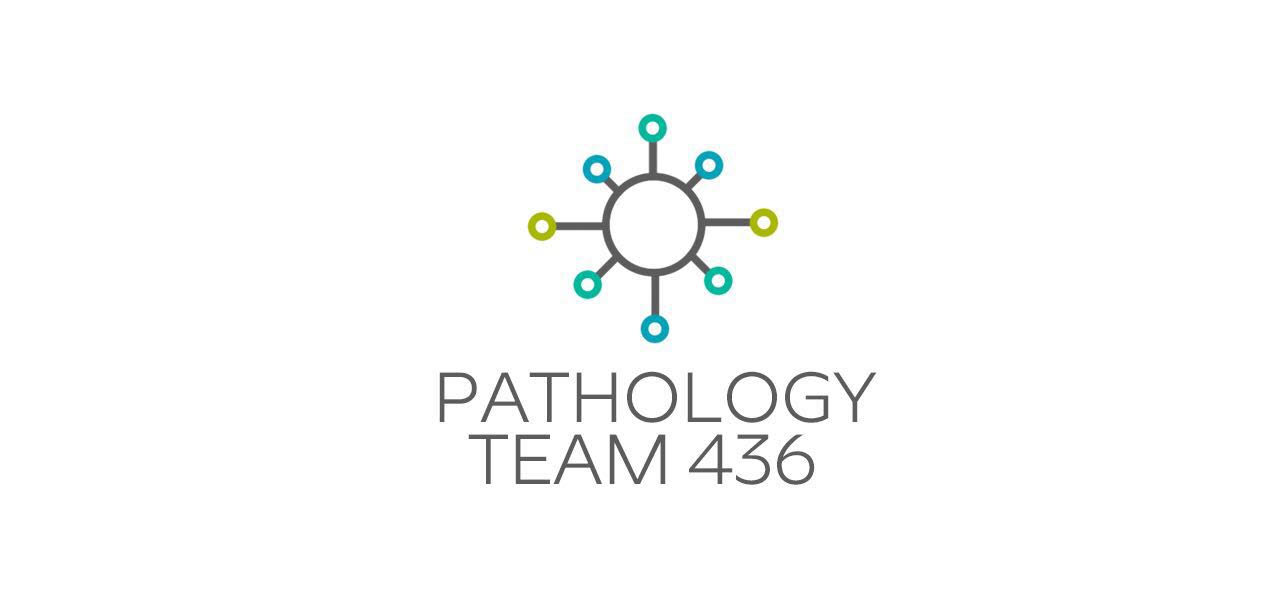 Introduction to PathologyObjectives:Understands the role of pathology and its various subspecialties in the diagnostic process with special emphasis on histopathology and cytology.Understands the meaning of the terminology used during the study of disease like etiology, pathogenesis, prognosis, sequelae, symptoms, signs, incidence, etc. Role of diagnostic pathology in disease management.Be aware of some of the principle techniques used in pathology like light microscopy, cytology, immunohistochemistry and molecular pathology.Have basic knowledge of the definition of autopsy and its indications.Definitions: blueExamples: greenDoctor’s note: redExtra explanation: grey Diseases names: HighlightDefinition of Pathology WHAT’S PATHOLOGY?Pathology: (pathos, suffering) disease(-ology) study(science). (The study of a disease). It is the study of changes which occur in cells and tissues as a result of any injury to the cell or tissue.Also known as the study of a disease process and how it occurs.Another definition: It involves the investigation(بحث) of the causes of disease and the associated(ترابط) changes at the levels of cells, tissues and organs.It also provides a link between biological sciences and the practice of medicine.Disease: (a dysfunction) اختلال وظيفي)) is defined as an abnormality in structure or function of any part of the body.We can classify disease into 3 parts:PARTS OF PATHOLOGY: The following are the 5 major aspects studied as part of pathology of any disease:Epidemiology-It is Study of the occurrence(وجود) and distribution (توزیع) of diseases in a population.- It is the study of the patterns(انماط) , causes, and effects of disease conditions in various populations.• Epidemiology studies provide information regarding the following factors:Sex (gender) (الجنس):  في امراض تصيب النساء ولا تصيب الرجال والعكسExample: If a female has a difficulty in urination, we don't say that she has an enlargement in the prostate (only in male) . * a physician should think of the most common diseases first and rule them out before considering rare diseases. For example, when a female comes with a blood clotting problem, hemophilia shouldn’t be the first thing to come up as a diagnosis because it is very rare in females.Ageالعمر) ) : الامراض الي تصيب الاطفال غير عن الي تصيب المراهقين وتختلف عن من في مرحلة الشيخوخةExample: Always ask the age to exclude the non suitable diagnosis. When a young man is having frequent urination we shouldn’t think of prostate cancer directly as it usually affects older men.Race (العرق):تختلف الامراض في كل عرق .. فالعرق الاسيوي نختلف امراضه عن الافريقي وعن الاوروبي Occupation طبيعة العمل)): Example: Workers in asbestos industry can have:Disease like asbestosis ((تلًيف.Tumor like mesotheliomas (ورم خبيث).Workers in aniline dye industry can have:Urinary bladder cancer.Hardwood workers can have: Nasal cancer.Geographic locationالمنطقة الجغرافية)) :which part of the world a particular disease is common in.underdeveloped countriesالدول النائية)) has more malnutritionسوء تغذية)) and infections like tuberculosis. مرض السل))developed countries (الدول المتقدمة) have more cardiac problems, obesity related diseases. (malaria in Africa).Example: patient from Bangladesh with fever said: "I have a fever that comes and goes for two months". We should consider that he has tuberculosis. 80% of the case you could be right, because this disease is prevalent in Bangladesh.Socioeconomic strataالطبقات الاجتماعية و الاقتصادية)): The social and financial status of the people affect by a particular disease. Prevalence (انتشار المرض): the total number of cases in any time. Meaning that this disease is always present in this place.Example: tuberculosis(السٌل) and Diabetes mellitusالسكري)) are prevalent in Saudi Arabia; they are found through out the year and have been here for a long time.Incidence مدى تأثير المرض)):is the number of new cases of a particular disease in a particular population in a particular period of time (: restricted to period of time & geographic region) يعني لازم يكون في مكان وزمن محدد في فترة معينة Example: during last Hajj period, there has been an increased incidence of influenza virus because it was crowded in Mecca. Factors which affect incidence and prevalence:TimePlace PersonSequalea (المضاعفات):is the complication or the consequence of a disease.Prognosis التنبؤ)):is the expected outcome of the disease based on severity of any disease.Morbidity نسبة انتشار المرض)): a measurement of sickness or disease within a geographical location.is the presence of illness?Mortality rate معدل الوفيات ))  :  is a measure of the number of people dead in a particular population due a particular period of time. Mortality rate can be calculated for any particular disease e.g. mortality rates are high for people with high grade cancers..Etiology - Classification of diseaseEtiology means the direct cause of the disease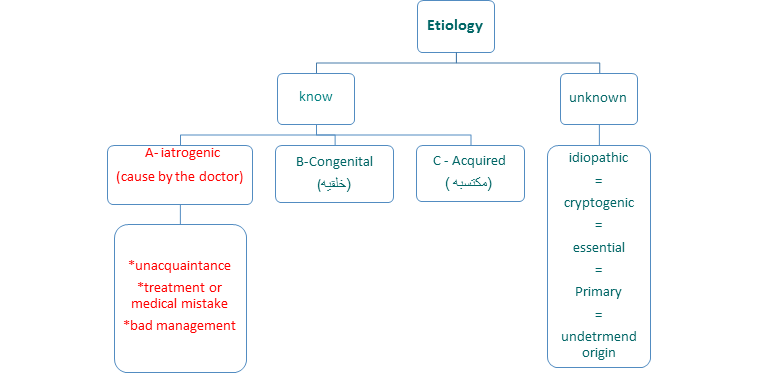 Note: probably the disease has more than one reasonB- congenital Disease: is a condition existing at birth or before birth, or that develops during the first month of life.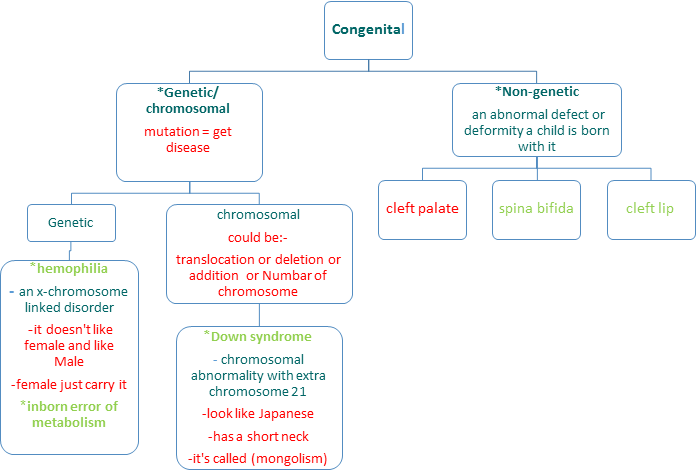 Note :Gene is part of chromosome Not all congenital disease are genetic: down syndrome and cleft palate are both congenital, but down syndrome is genetic and cleft palate is non- genetic C - Acquired Diseases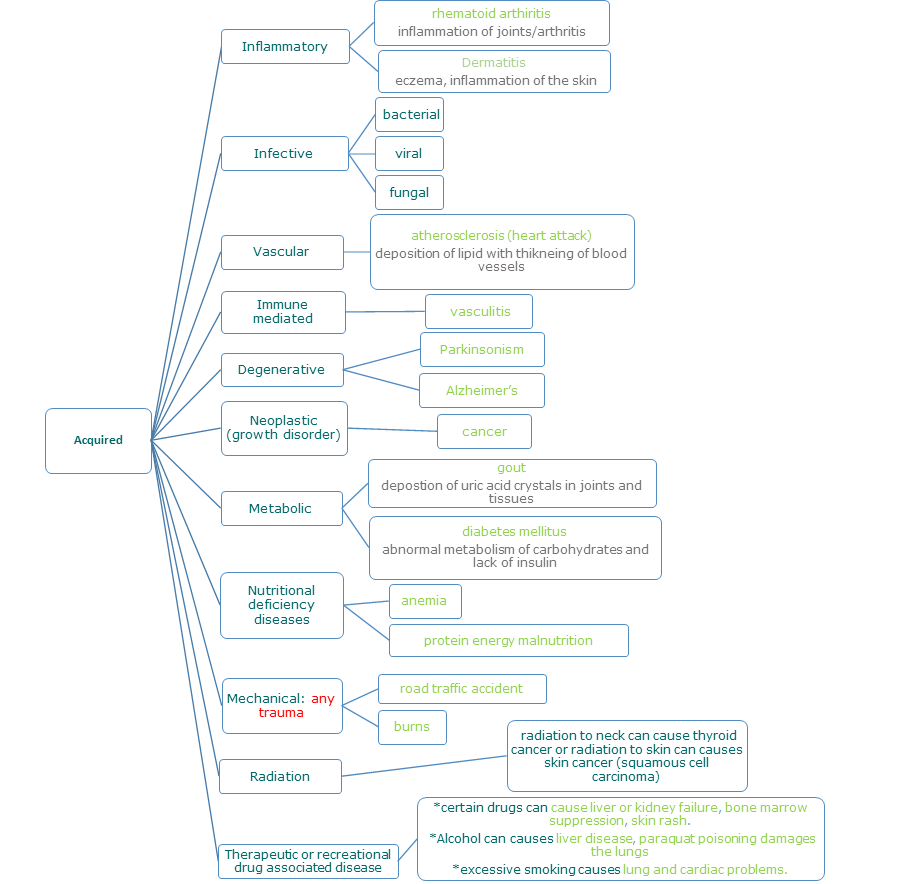 Note: - Inflammatory could be by bacterial, viral, fungal or other things, Infective just bacteria, viral, fungal. Pathogenesis(ألية تطور المرض)Pathogenesis: it is the steps that take place in the body once the problem begins (whatever it may be) that finally lead to tissue injury (pathological manifestations).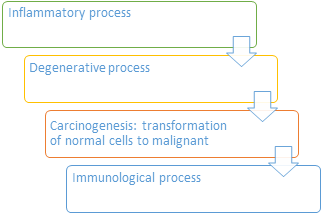 -Pathogenesis leads to morphologic changes (changes in the gross or microscopic appearance of human tissue). Note:genesis start of pathology.When something develops from normal to abnormal, the sequence of it called Pathogenesis.Morphologic changes((التغيرات الشكلية و الظاهرية:( in group of cells  change not one)-The morphologic changes are the structural changes that take place in cells or tissues due to any disease.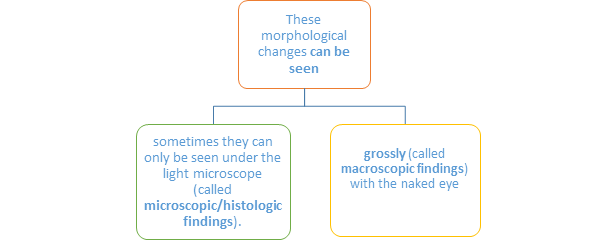 CLINICAL FEATURES (FUNCTIONAL ALTERATIONS) (التغيرات الوظيفية)When an organ is damaged by a disease, the normal function of that organ is affected and this will lead to the development certain clinical changes called signs & symptoms.clinical features: is the combination of signs and symptoms.COURSE OF DISEASE (مسار المرض)The course of a disease is the different stages in the natural history or progression of a disease in the absence of any intervention.Types of treatment:1-drugs.2-surgery.3-counseling. (التناصح)Branches of PathologyHistopathology	Study of tissue under a light microscope. 		Procedure:		1. Obtain tissue through biopsy		2. Preserve in formalin (to avoid decomposition)				3. Tissue is then processed and the end result is 	            thin slices of stained tissue-Most commonly used stain is Hematoxylin and Eosin.		4. The pathologist will then look under the microscope             			and give a diagnosis.Exception:	Frozen Section: when an instant diagnosis is needed, tissue            			is processed rapidly to give results in 20 minutes. 				Ex. during surgery CytopathologyThe study of the cells’ morphology to make a diagnosis. Purpose:Screening for Cancer                                                                     Ex. cervical cytology to detect Carcinoma in the cervixDiagnosing Cancer Procedure:Fine-Needle Aspiration Cytology (FNAC):                                 cells are obtained by aspiration (suction) of cells from a tumor mass or organ using a needle. Cells are then placed on slide and studied under microscope.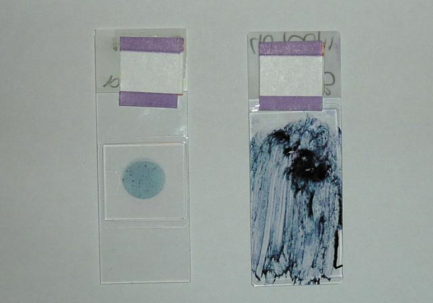 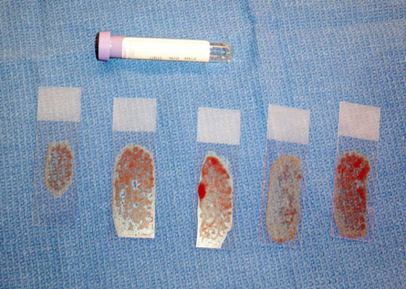 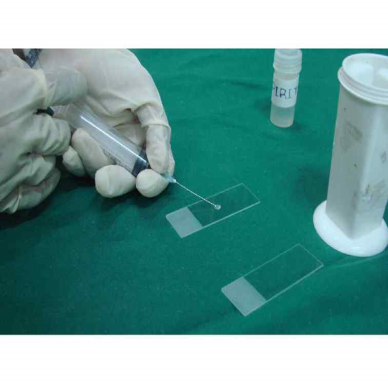 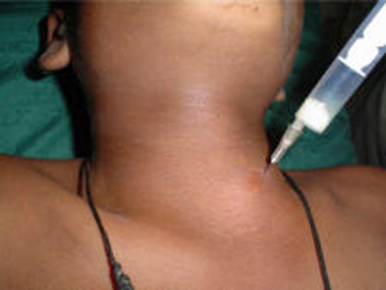 2.Exfoliative (scraping off) Cytology: 	Cells are either scrapped from any mucosa (ex. cervix) using a spatula or cells exfoliate and collect in nearby fluid (ex. urine) 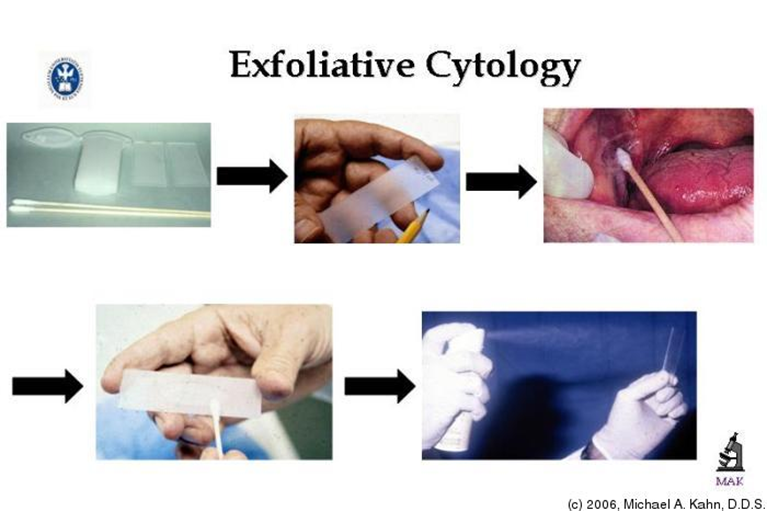 ** Doctor chooses between Cytopathology and Histopathology based on the disease. **Cytopathology is preferable because it’s easier, faster, and cheaper. AUTOPSY= (necropsy) = (postmortem)(فتح الجثة بعد الوفاة)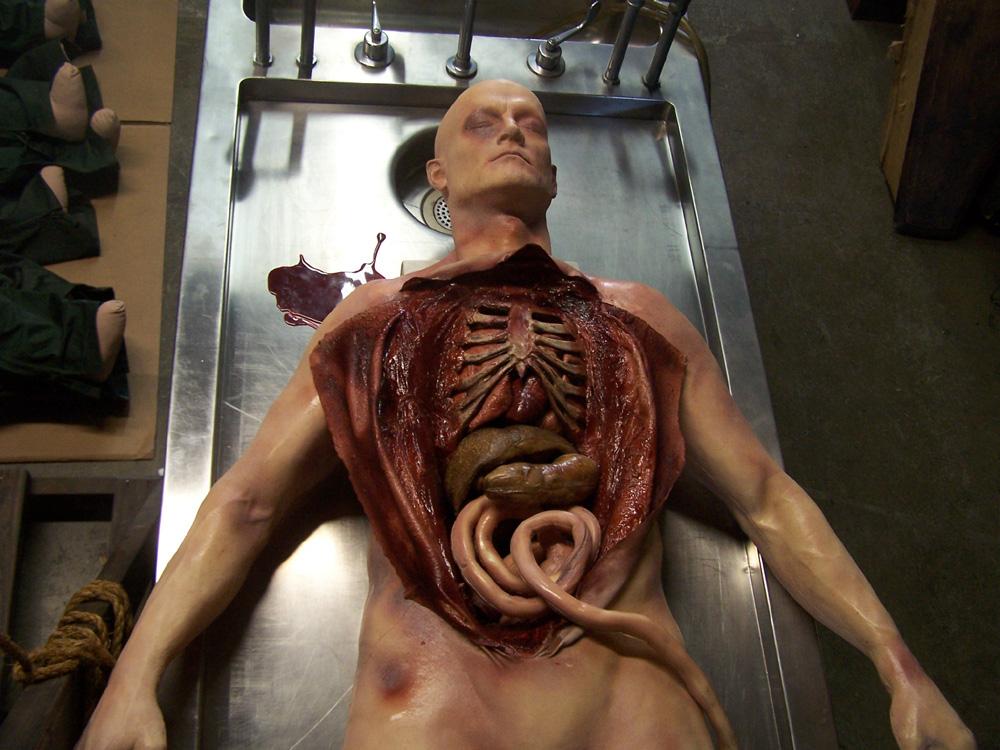 Autopsy: Is a sub-specialty of pathology, which involves examining a dead bodyAn autopsy is done to:➢  The main reason: Determine the cause of death in any of the following situations: *   Homicidal.(مقتول) *   Suicidal.(منتحر) *   Accidental.(حادث) *   To identify the disease.➢  To provide useful information about various disease. ➢ Research. ➢ A tool to educate students and surgeons.➢ Audit the clinical diagnosis.➢ Forensic pathology (legal purposes): is the application of pathology to the legal system.*Who does the autopsy?       -The pathologist.SOME INSTRUMENTS IN PATHOLOGYThere are different diagnostic instruments used in pathology.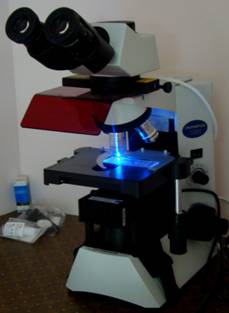 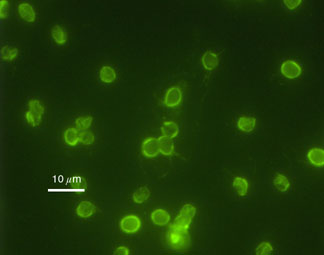 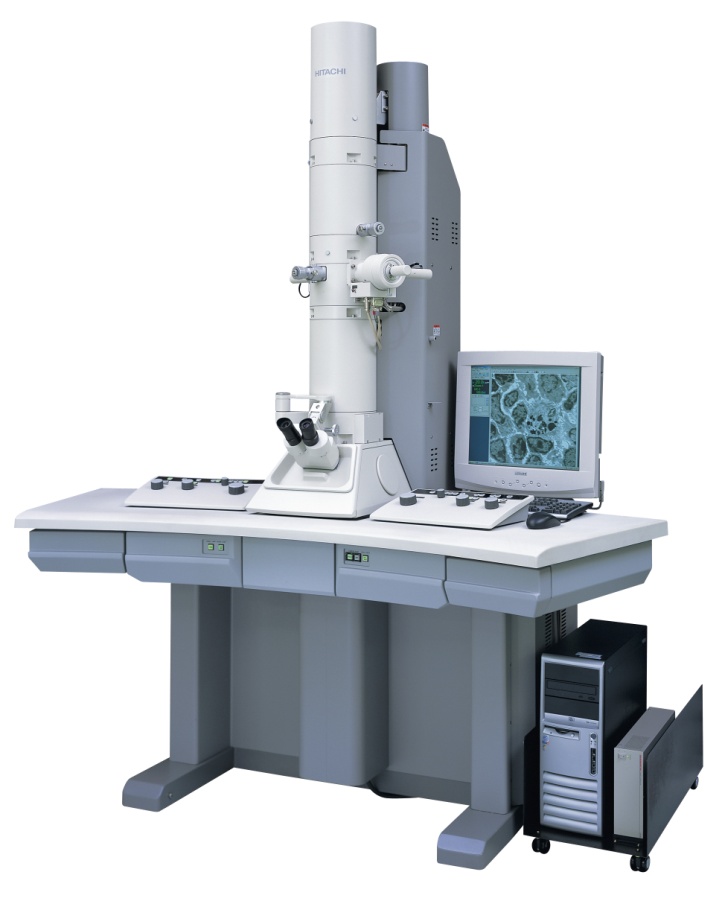 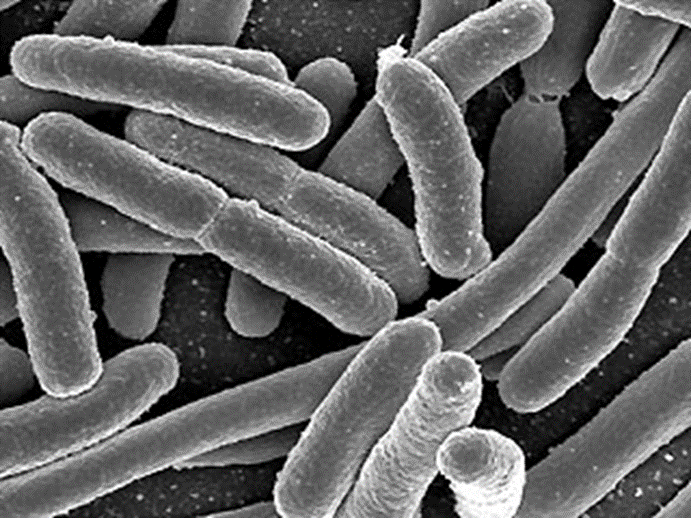 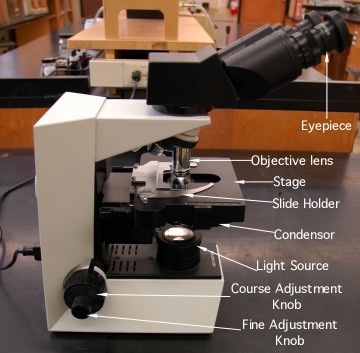 MCQsUsed in immunologicaldisease diagnostic:a) Electron microscope.b) Light microscope.c)  Immunofluorescent microscope.d) None of the above.A subspecialty that involves examining a dead body:a) Toxicology.b) Immunology.c)  Chemical pathology.d) Autopsy.The most expensive technique is:Electron microscope.b) Light microscope.c) Immunofluorescent microscope.d) None of the above.Fine Needle Aspiration is one of the method of:AutopsyCytopathology CytogenesisImmunologyAnemia considered as :Nutritional deficiencyInfectiveInflammatory Genetic Cleft lip and palate considers as :Genetic Non genetic Degenerative Infective What the patient tell the doctor called:Sign SymptomPrognosis Etiology Part of pathology which study of tissue biopsied from the body:CytopathologyImmunologyHistopathology microbiology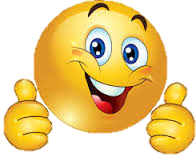 Team Leaders: أشواق الماجد – فهد الزهراني For any suggestions or questions contact us : Pathology436@gmail.com Twitter: @pathology436Example:(- (Squamous Metaplasia → Dysplasia (pre cancer) → lung Cancer).Example: جدري الماء (Chickenpox)ممكن بالعين المجردة نشوف تغير وهو ظهور الحبوب وتحت الميكروسكوب نشوف تغير في الخلايا. Signs(physician discovery)Symptom( patient experience)definitionare findings discovered by the physician during examination of the patient.Basically it is what the doctor will find on examining thepatient.is something experienced and reported by the patient.Basically it is what the patient will tell the doctor.Examplesdoctor finds a swelling somewhere or doctor find a liver or spleen enlargement while examining the abdomen etc.‘I am feeling tired’ ‘I have a headache’ ‘I have a pain in my stomach’ etc.HistologyHistopathologyNormal CellsAbnormal CellsCytology HistologyStudies cellsStudies Tissue